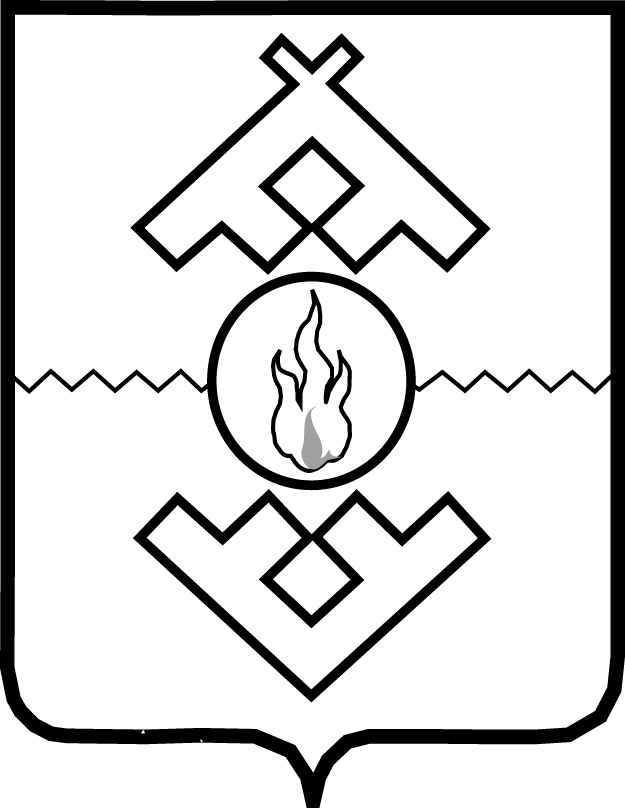 Администрация Ненецкого автономного округаПОСТАНОВЛЕНИЕот ___________________2018 г. № ____г. Нарьян-МарОб утверждении Порядка предоставления субсидии на создание и (или) развитие организаций инфраструктуры, направленных на оказание консультационной поддержки сельскохозяйственных кооперативов (центров компетенций в сфере сельскохозяйственной кооперации)В соответствии со статьей 78 Бюджетного кодекса Российской Федерации, государственной программой Ненецкого автономного округа «Развитие сельского хозяйства и регулирование рынков сельскохозяйственной продукции, сырья и продовольствия в Ненецком автономном округе», утвержденной постановлением Администрации Ненецкого автономного округа от 22.10.2014 № 405-п, ПОСТАНОВЛЯЕТ:1. Утвердить Порядок предоставления субсидии на создание и (или) развитие организаций инфраструктуры, направленных на оказание консультационной поддержки сельскохозяйственных кооперативов (центров компетенций в сфере сельскохозяйственной кооперации) согласно Приложению.2. Настоящее постановление вступает в силу со дня его официального опубликования.Губернатор Ненецкого автономного округа                                                  А.В. ЦыбульскийПриложениек постановлению АдминистрацииНенецкого автономного округаот __.____.2018 № ____-п 
«Об утверждении Порядка предоставления субсидии на создание и (или) развитие организаций инфраструктуры, направленных на оказание консультационной поддержки сельскохозяйственных кооперативов (центров компетенций в сфере сельскохозяйственной кооперации)»Порядок 
предоставления субсидии на создание и (или) развитие организаций инфраструктуры, направленных на оказание консультационной поддержки сельскохозяйственных кооперативов (центров компетенций в сфере сельскохозяйственной кооперации)Раздел IОБЩИЕ ПОЛОЖЕНИЯ1. Настоящий Порядок определяет условия и порядок предоставления субсидий в целях финансового обеспечения (возмещения) затрат, возникающих при реализации мероприятий по развитию организаций инфраструктуры, направленных на оказание консультационной поддержки сельскохозяйственных кооперативов (центров компетенций в сфере сельскохозяйственной кооперации) (далее соответственно - Порядок, субсидии, субсидия на финансовое обеспечение затрат, субсидия на возмещение затрат, субсидии на создание и (или) развитие организаций инфраструктуры, направленных на оказание консультационной поддержки сельскохозяйственных кооперативов (центров компетенций в сфере сельскохозяйственной кооперации)), порядок возврата субсидий в случае нарушения условий, установленных при ее предоставлении, а также порядок возврата в текущем финансовом году остатков субсидии, не использованных в отчетном финансовом году.2. Право на получение субсидий имеют юридические лица (за исключением государственных (муниципальных) учреждений) - организации инфраструктуры, направленные на оказание консультационной поддержки сельскохозяйственных кооперативов (центры компетенции в сфере сельскохозяйственной кооперации), которые осуществляют свою деятельность по оказанию консультационной поддержки сельскохозяйственных кооперативов на территории Ненецкого автономного округа, в том числе путем оказания следующих услуг:проведение индивидуальных консультаций, в том числе по вопросам о существующих мерах поддержки, направленных на развитие сельскохозяйственной кооперации, о процедурах регистрации кооператива и т.д.;проведение программ обучения для председателей кооперативов и членов кооперативов, включая изучение отечественного и зарубежного передового опыта, а также развитие системы тренингов для сотрудников по вопросам управления и контроля качества, маркетинга;разработка и распространение типовой документации (включая бизнес-планы, типовые регламенты, типовые расчеты, формы договоров, типовых технических регламентов, типовых хозяйственных связей) для организации и развития сельскохозяйственных кооперативов;проведение и продвижение ярмарочных мероприятий регионального и межрегионального уровня, в том числе направленных на популяризацию региональных товаров, позволяющих осуществлять реализацию продукции сельскохозяйственных кооперативов без посредников. 3. Субсидии предоставляются Департаментом природных ресурсов, экологии и агропромышленного комплекса Ненецкого автономного округа (далее - Департамент) на безвозмездной и безвозвратной основе в пределах средств, установленных законом Ненецкого автономного округа об окружном бюджете на соответствующий финансовый год и лимитами бюджетных обязательств, доведенных в установленном порядке Департаменту как получателю средств окружного бюджета на цели, предусмотренные пунктом 1 настоящего Порядка.4. Субсидии предоставляются юридическим лицам, указанным в пункте 2 настоящего Порядка (далее - получатели субсидии), отвечающим следующим критериям:на базе получателя субсидии создан центр компетенций в сфере сельскохозяйственной кооперации, относящийся к организациям инфраструктуры, направленным на оказание консультационной поддержки сельскохозяйственных кооперативов;одним из учредителей получателя субсидии является Ненецкий автономный округ.Раздел IIУСЛОВИЯ И ПОРЯДОК ПРЕДОСТАВЛЕНИЯ СУБСИДИЙ5. Субсидии предоставляются при соблюдении следующих условий:1) центр компетенций в сфере сельскохозяйственной кооперации:должен располагаться в помещении общей площадью не менее 30 (тридцати) квадратных метров, не находящемся в подвальном помещении, и строение, в котором оно расположено, не должно иметь капитальных повреждений несущих конструкций;руководитель центра компетенций в сфере сельскохозяйственной кооперации должен иметь высшее образование и пройти повышение квалификации в области управления, а также опыт работы в сфере сельскохозяйственной кооперации не менее 1 (одного) года.6. Получатель субсидии на первое число месяца, предшествующего месяцу, в котором планируется заключить Соглашение о предоставлении субсидии, должен соответствовать следующим требованиям:1) у получателя субсидии должна отсутствовать неисполненная обязанность по уплате налогов, сборов, страховых взносов, пеней, штрафов, процентов, подлежащих уплате в соответствии с законодательством Российской Федерации о налогах и сборах;2) у получателя субсидии должна отсутствовать просроченная задолженность по возврату в окружной бюджет субсидий, бюджетных инвестиций, предоставленных в том числе в соответствии с иными правовыми актами, и иная просроченная задолженность перед окружным бюджетом;3) получатель субсидии не должен находиться в процессе реорганизации, ликвидации, банкротства;4) получатель субсидии не должен являться иностранным юридическим лицом, а также российским юридическим лицом, в уставном (складочном) капитале которого доля участия иностранных юридических лиц, местом регистрации которых является государство или территория, включенные в утверждаемый Министерством финансов Российской Федерации перечень государств и территорий, предоставляющих льготный налоговый режим налогообложения и (или) не предусматривающих раскрытия и предоставления информации при проведении финансовых операций (офшорные зоны) в отношении таких юридических лиц, в совокупности превышает 50 (пятьдесят) процентов;5) получатель субсидии не должен получать средства из окружного бюджета на основании иных нормативных правовых актов на цели, указанные в пункте 1 настоящего Порядка.7. Для заключения Соглашения и предоставления субсидии получатель субсидии предоставляет в Департамент следующие документы, заверенные подписью руководителя и печатью юридического лица (при наличии):1) заявление на получение субсидии на создание и (или) развитие организаций инфраструктуры, направленных на оказание консультационной поддержки сельскохозяйственных кооперативов (центров компетенций в сфере сельскохозяйственной кооперации) по форме согласно Приложению 1 к настоящему Порядку;2) выписку из Единого государственного реестра юридических лиц;3) копии учредительных документов получателя субсидии;4) документы, подтверждающие соответствие получателя субсидии условиям предоставления субсидии, установленным пунктом 5 настоящего Порядка;5) документы, подтверждающие соответствие получателя субсидии требованиям, установленным пунктом 6 настоящего Порядка;6) документы, предоставляемые в целях получения субсидии на финансовое обеспечение затрат:направления расходования, связанные с созданием и (или) развитием организаций инфраструктуры, направленных на оказание консультационной поддержки сельскохозяйственных кооперативов (центров компетенций в сфере сельскохозяйственной кооперации), источником финансового обеспечения которых является субсидия (далее - направления расходов), по форме согласно Приложению 2 к настоящему Порядку;план работы, связанной с созданием и (или) развитием организаций инфраструктуры, направленных на оказание консультационной поддержки сельскохозяйственных кооперативов (центров компетенций в сфере сельскохозяйственной кооперации), с указанием проводимых мероприятий, включая сроки их реализации, а также с указанием ожидаемых показателей результативности предоставления субсидии (далее - план работы, показатели результативности);7) документы, предоставляемые в целях получения субсидии на возмещение затрат:направления расходования, связанные с созданием и (или) развитием организаций инфраструктуры, направленных на оказание консультационной поддержки сельскохозяйственных кооперативов (центров компетенций в сфере сельскохозяйственной кооперации), на возмещение которых предоставляется субсидия (далее - направления затрат), по форме согласно Приложению 2 к настоящему Порядку;документы, подтверждающие фактически произведенные расходы, связанные с созданием и (или) развитием организаций инфраструктуры, направленных на оказание консультационной поддержки сельскохозяйственных кооперативов (центров компетенций в сфере сельскохозяйственной кооперации);информацию о результатах деятельности получателя субсидии за период, в котором произведены расходы, подлежащие субсидированию;8) копии документов, подтверждающих ведение раздельного бухгалтерского учета средств субсидии.8. Получатель субсидии вправе не представлять в Департамент документ, указанный в подпункте 2 пункта 7 настоящего Порядка, в этом случае Департамент в течение 3 (трех) рабочих дней со дня поступления документов, указанных в пункте 7 настоящего Порядка, самостоятельно запрашивает сведения, содержащиеся в указанном документе, в соответствующем органе или распечатывает на бумажном носителе сведения о получателе субсидии с официального сайта Федеральной налоговой службы России в информационно-телекоммуникационной сети Интернет, подлинность которых заверяется специалистом Департамента.9. Департамент при поступлении от получателя субсидии документов, указанных в пункте 7 настоящего Порядка, в течение 10 (десяти) рабочих дней рассматривает их и принимает решение в виде распоряжения о заключении Соглашения и предоставлении субсидии либо об отказе в заключении Соглашения и предоставлении субсидии.В случае принятия Департаментом решения об отказе в заключении Соглашения и предоставлении субсидии Департамент в течение 5 (пяти) рабочих дней со дня принятия такого решения направляет получателю субсидии уведомление с указанием причины отказа и возвращает представленные документы.10. Основаниями для отказа получателю субсидии в заключении Соглашения и предоставлении субсидии являются:1) получатель субсидии не относится к категории, определенной в пункте 2 настоящего Порядка;2) получатель субсидии не соответствует критериям, установленным в пункте 4 настоящего Порядка;3) получатель субсидии не соответствует условиям, установленным пунктом 5 и (или) требованиям, установленным пунктом 6 настоящего Порядка;4) документы, представленные получателем субсидии, не соответствуют требованиям, определенным пунктом 7 настоящего Порядка, или представлены не в полном объеме (за исключением документа, указанного в подпункте 2 пункта 7 настоящего Порядка, запрашиваемого Департаментом самостоятельно);5) недостоверность информации, представленной получателем субсидии.11. Соглашение о предоставлении субсидии между Департаментом и получателем субсидии заключается по типовой форме, утвержденной Департаментом, при условии принятия Департаментом решения о заключении Соглашения и предоставлении субсидии в соответствии с пунктом 9 настоящего Порядка в течение 5 (пяти) рабочих дней со дня принятия такого решения.12. Соглашение о предоставлении субсидии предусматривает:согласие получателя субсидии на осуществление главным распорядителем, органами государственной власти Ненецкого автономного округа, осуществляющими государственный финансовый контроль, проверок соблюдения условий, целей и порядка предоставления субсидии;показатели результативности использования субсидии и обязанность получателя субсидии по их достижению;порядок, сроки и форму представления получателем субсидии отчетности о достижении показателей результативности.При предоставлении субсидии на финансовое обеспечение затрат Соглашение о предоставлении субсидии дополнительно содержит:запрет приобретения получателем субсидии - юридическим лицом за счет полученных средств иностранной валюты, за исключением операций, осуществляемых в соответствии с валютным законодательством Российской Федерации при закупке (поставке) высокотехнологичного импортного оборудования, сырья и комплектующих изделий, а также связанных с достижением целей предоставления субсидии иных операций, определенных настоящим Порядком;порядок и сроки возврата субсидии (остатка субсидии) в окружной бюджет в случае образования не использованного в отчетном финансовом году остатка субсидии на финансовое обеспечение затрат и отсутствия решения Департамента о наличии потребности в указанных средствах;возможность осуществления расходов, источником финансового обеспечения которых являются не использованные в отчетном финансовом году остатки, при принятии Департаментом решения о наличии потребности в указанных средствах;порядок, сроки и форму представления получателем субсидии отчетности об осуществлении расходов, источником финансового обеспечения которых является субсидия.13. Субсидия перечисляется получателю субсидии на расчетные или корреспондентские счета, открытые получателям субсидии в учреждениях Центрального банка Российской Федерации или кредитных организациях, не позднее 5 (пяти) рабочих дней после подписания Соглашения о предоставлении субсидии.Раздел IIIТРЕБОВАНИЯ К ОТЧЕТНОСТИ14. Получатель субсидии представляет в Департамент:1) отчет об осуществлении расходов, источником финансового обеспечения которых является субсидия, и об исполнении плана работы не позднее 4 числа месяца, следующего за отчетным кварталом (отчет за IV квартал представляется до 15 января);2) годовой отчет о достижении показателей результативности до 15 марта года, следующего за отчетным;3) иные отчеты по вопросам использования субсидии, реализации мероприятий, достижения показателей результативности в соответствии с запросами Департамента.15. Департамент в Соглашении о предоставлении субсидии определяет:1) формы представления получателем субсидии на финансовое обеспечение затрат отчетности об исполнении плана работы и достижении показателей результативности;2) порядок и формы представления получателем субсидии на финансовое обеспечение затрат отчетности об осуществлении расходов, источником финансового обеспечения которых является субсидия.Раздел IVТРЕБОВАНИЯ ОБ ОСУЩЕСТВЛЕНИИ КОНТРОЛЯ ЗА СОБЛЮДЕНИЕМ УСЛОВИЙ, ЦЕЛЕЙ И ПОРЯДКА ПРЕДОСТАВЛЕНИЯ СУБСИДИЙИ ОТВЕТСТВЕННОСТИ ЗА ИХ НАРУШЕНИЕ16. Департамент и исполнительные органы государственной власти Ненецкого автономного округа, осуществляющие государственный финансовый контроль, проводят обязательную проверку соблюдения получателем субсидии условий, целей и порядка предоставления субсидии.17. В случае нарушения получателем субсидии условий, установленных при предоставлении субсидии, выявленного по фактам проверок, проведенных Департаментом и (или) уполномоченными органами государственного финансового контроля, получатель субсидии обязан возвратить в окружной бюджет субсидию или ее часть, не соответствующую условиям предоставления субсидии, в порядке и сроки, определенные пунктом 19 настоящего Порядка.18. В случае недостижения получателем субсидии показателей результативности в срок, установленный Соглашением о предоставлении субсидии, и неустранения указанного нарушения в срок до 15 марта года, следующего за годом предоставления субсидии, объем субсидии, подлежащий возврату в окружной бюджет, рассчитывается по формуле:Vвозврата = (Vсубсидии x k x m / n) x 0,1, где:Vсубсидии - размер субсидии, предоставленной получателю субсидии в отчетном финансовом году;m - количество показателей результативности, по которым индекс, отражающий уровень недостижения i-го показателя результативности, имеет положительное значение;n - общее количество показателей результативности;k - коэффициент возврата субсидии.При расчете объема субсидии, подлежащей возврату, в размере субсидии, предоставленной получателю субсидии в отчетном финансовом году (Vсубсидии), не учитывается размер остатка субсидии, не использованного по состоянию на 1 января текущего финансового года.Коэффициент возврата субсидии рассчитывается по формуле:k = SUM Di / m, где:Di - индекс, отражающий уровень недостижения i-го показателя результативности.При расчете коэффициента возврата субсидии используются только положительные значения индекса, отражающего уровень недостижения i-го показателя результативности.Индекс, отражающий уровень недостижения i-го показателя результативности, определяется:для показателей результативности, по которым большее значение фактически достигнутого значения отражает большую эффективность использования субсидии, - по формуле:Di = 1 - Ti / Si, где:Ti - фактически достигнутое значение i-го показателя результативности;Si - плановое значение 1-го показателя результативности, установленное Соглашением о предоставлении субсидии;для показателей результативности, по которым большее значение фактически достигнутого значения отражает меньшую эффективность использования субсидии, - по формуле:Di = 1 - Si / Ti.Получатель субсидии обязан возвратить в окружной бюджет субсидию в объеме, рассчитанном в порядке, установленном настоящим пунктом, в порядке и сроки, определенные пунктом 19 настоящего Порядка.Раздел VПОРЯДОК И СРОКИ ВОЗВРАТА СУБСИДИИ19. Возврат субсидии или ее части в окружной бюджет в случаях нарушения получателем субсидии условий, целей и порядка предоставления субсидии, установленных настоящим Порядком, выявленных по факту проверок, проведенных Департаментом и (или) уполномоченными органами государственного финансового контроля, а также в случаях, установленных настоящим Порядком, осуществляется в следующих порядке и сроках:1) возврат субсидии осуществляется на основании требования, направляемого Департаментом заказным письмом с уведомлением в течение 10 дней со дня выявления нарушения, с указанием суммы субсидии, подлежащей возврату;2) в течение 30 (тридцати) календарных дней со дня получения требования о возврате субсидии получатель субсидии осуществляет возврат субсидии в окружной бюджет по платежным реквизитам, указанным в требовании, или направляет в адрес Департамента ответ с мотивированным отказом от возврата субсидии;3) в случае отказа получателя субсидии от добровольного возврата субсидии субсидия подлежит взысканию в судебном порядке в соответствии с законодательством Российской Федерации.20. Возврат в текущем финансовом году остатка субсидии на финансовое обеспечение затрат, не использованного в отчетном финансовом году, в случаях, предусмотренных Соглашением о предоставлении субсидии, осуществляется в течение 30 (тридцати) календарных дней со дня наступления такого случая с обязательным предоставлением отчетности, предусмотренной Соглашением о предоставлении субсидии.  Приложение 1к Порядку предоставления субсидии на создание и (или) развитие организаций инфраструктуры, направленных на оказание консультационной поддержки сельскохозяйственных кооперативов (центров компетенций в сфере сельскохозяйственной кооперации), утвержденному постановлением Администрации Ненецкого автономного округаот __.__.2018 № __-пЗаявлениена получение субсидии на создание и (или) развитиеорганизаций инфраструктуры, направленных на оказание консультационной поддержки сельскохозяйственных кооперативов (центров компетенций в сфере сельскохозяйственной кооперации)        ___________________________________________________________(наименование юридического лица организации инфраструктуры, направленной на оказание консультационной поддержки сельскохозяйственных кооперативов- получателя субсидии)         Сведения об учредителях (акционерах) получателя субсидии                           Банковские реквизиты    	В соответствии с постановлением администрации НАО от 22.10.2014 № 405-п «Об утверждении государственной программы Ненецкого автономного округа «Развитие сельского хозяйства и регулирование рынков сельскохозяйственной продукции, сырья и продовольствия в Ненецком автономном округе» и Порядком предоставления субсидий на создание и (или) развитие организаций инфраструктуры, направленных на оказание консультационной поддержки сельскохозяйственных кооперативов (центров компетенций в сфере сельскохозяйственной кооперации), утвержденным постановлением Администрации Ненецкого  автономного  округа  от  ___  №_____  (далее  -  Порядок), прошу предоставить                субсидию                в                сумме:   ___________________ (_________________________) рублей ___________ копеек.    Цель предоставления субсидии (выбрать):на создание и (или) развитие организаций инфраструктуры, направленных на оказание консультационной поддержки сельскохозяйственных кооперативов (центров компетенций в сфере сельскохозяйственной кооперации):  _______________________________________________________________________(наименование юридического лица организации инфраструктуры, направленной на оказание консультационной поддержки сельскохозяйственных кооперативов)    Настоящим подтверждаю,  что  на  первое число месяца подачи настоящего заявления и прилагаемых к нему документов___________________________________________________________________________(наименование юридического лица организации инфраструктуры, направленной на оказание консультационной поддержки сельскохозяйственных кооперативов)    1) не находится в процессе реорганизации, ликвидации, банкротства;    2) не имеет  неисполненной  обязанности  по  уплате  налогов, сборов, страховых   взносов,   пеней,   штрафов,  процентов,  подлежащих  уплате  в соответствии с законодательством Российской Федерации о налогах и сборах;    3)  не  имеет  просроченной задолженности по возврату в окружной бюджет субсидий,  бюджетных инвестиций, предоставленных в том числе в соответствии с  иными правовыми актами, и иной просроченной задолженности перед окружным бюджетом;    4)  не  получал  средств  из  окружного  бюджета в соответствии с иными нормативными правовыми актами на цели, указанные в пункте 1 Порядка;    5) не является иностранным юридическим лицом;    6)  не  является  российским юридическим лицом, в уставном (складочном) капитале   которого   доля  участия  иностранных  юридических  лиц,  местом регистрации  которых  является  государство  или  территория,  включенные в утверждаемый   Министерством   финансов   Российской   Федерации   перечень государств   и   территорий,   предоставляющих   льготный  налоговый  режим налогообложения  и  (или)  не  предусматривающих раскрытия и предоставления информации  при  проведении финансовых операций (офшорные зоны) в отношении таких юридических лиц, в совокупности превышает 50 процентов.    К настоящему заявлению прилагаются следующие документы:    1.    2.    3.    Подтверждаю,  что  настоящее  заявление  и прилагаемые к нему документы являются  достоверными, а также сведения, указанные в настоящем заявлении и прилагаемых к нему документах, - полными и достоверными.Руководитель      __________________ _____________________  (должность)                       (Подпись)              (ФИО)Главный бухгалтер __________________ _____________________                      (Подпись)              (ФИО)М.П."__" ________ 20__ г.Приложение 2к Порядку предоставления субсидии на создание и (или) развитие организаций инфраструктуры, направленных на оказание консультационной поддержки сельскохозяйственных кооперативов (центров компетенций в сфере сельскохозяйственной кооперации), утвержденному постановлением Администрации Ненецкого автономного округаот __.__.2018 № __-пНаправлениярасходования субсидии на создание и (или) развитие организации инфраструктуры, направленной на оказание консультационной поддержки сельскохозяйственных кооперативов (центра компетенций в сфере сельскохозяйственной кооперации)    --------------------------------    <1> Только для центра, создаваемого в текущем году.Руководитель юридического лица ________________ ____________________                                                                     (подпись)            (ФИО)Руководитель центра поддержкипредпринимательства            ________________ ____________________                                                                (подпись)            (ФИО)ОГРНИНННаименование регистрирующего органаДата регистрацииЮридический адресФактический адресПочтовый адресНомер телефонаНомер факсаНомер факсаСайт в сети ИнтернетАдрес электронной почтыАдрес электронной почтыНаименование учредителей (акционеров)Доля их участия в уставном (складочном) капитале (паевом фонде)1.2.из них:Российской Федерациисубъектов Российской Федерациимуниципальных образованийиностранных юридических лициностранных гражданобщественных и религиозных организаций (объединений)благотворительных и иных фондовРасчетный счет получателя субсидииНаименование банкаК/счет банкаБИКфинансовое обеспечение затратвозмещение затрат(сумма)(сумма)N п/пНаправления расходования субсидииСтоимость (в тыс. рублей)Стоимость (в тыс. рублей)Стоимость (в тыс. рублей)Стоимость (в тыс. рублей)Стоимость (в тыс. рублей)Стоимость (в тыс. рублей)Стоимость (в тыс. рублей)Стоимость (в тыс. рублей)N п/пНаправления расходования субсидииВсегоВсегоОкружной бюджетОкружной бюджетФедеральный бюджетФедеральный бюджетВнебюджетные источникиВнебюджетные источникиN п/пНаправления расходования субсидииПланФактПланФактПланФактПланФакт12334455661Фонд оплаты труда2Начисления на оплату труда3Приобретение основных средств для оборудования рабочих мест административно-управленческого персонала (подробно расшифровать) <1>4Приобретение расходных материалов5Командировки6Услуги связи7Коммунальные услуги, включая аренду помещений8Прочие текущие расходы9Оплата услуг сторонних организаций и физических лиц (указать по видам консультаций)9.1Консультационные услуги с привлечением сторонних профильных экспертов9.2Продвижение информации о деятельности центра компетенций в сфере сельскохозяйственной кооперации (расшифровать)9.3Содействие в популяризации продукции центра компетенций в сфере сельскохозяйственной кооперации9.4Содействие в приведении продукции в соответствие с необходимыми требованиями (стандартизация, сертификация, необходимые разрешения, патентование)10Расходы на семинары, конференции, круглые столы, обучающие мероприятия, межрегиональные бизнес-миссии, выставочно-ярмарочные мероприятия в Российской Федерации, стратегические сессии, тренинги, деловые игры или иные мероприятия10.1Проведение семинара, круглого стола10.2Проведение обучающего мероприятия, мастер-класса, тренинга10.3Организация и проведение конференции, форума10.4Организация и проведение межрегиональной бизнес-миссии10.5Организация участия субъектов сельскохозяйственной кооперации в выставочно-ярмарочном мероприятии на территории Российской Федерации (указать тематику и количество СМСП)10.6Иные мероприятия (расшифровать вид мероприятия, указать тематику и количество СМСП)ИТОГОИТОГО